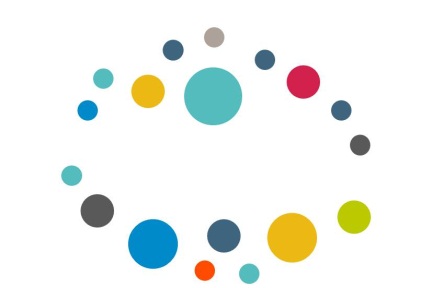 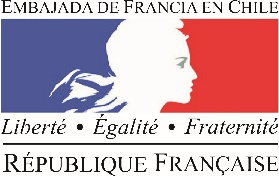 ANEXO 1Modelo de presentación del proyecto Financement de séjours de chercheur/enseignant-chercheurOption 1: Séjour Chili > FranceProjet rédigé en français ou en espagnol en 4 pages maximumOption 2: Séjour France > ChiliProjet rédigé en français ou en espagnol en 4 pages maximumI. Origine de la collaborationArgumenter le choix de ce partenariat.Préciser le(s) établissement(s) de rattachement de votre contrepartie française (universités, organismes de recherche, entreprises…)I. Origine de la collaborationArgumenter le choix de ce partenariat.Préciser le(s) établissement(s) de rattachement de votre contrepartie chilienne (universités, centres de recherche, entreprises…)II. Formulation du projet II. Formulation du projet III. Problématique à étudier :Quelles sont les questions  qui se dégagent du projet. Présenter l’intérêt commun pour les 2 pays.III. Problématique à étudier :Quelles sont les questions  qui se dégagent du projet. Présenter l’intérêt commun pour les 2 pays.IV. Apports des institutions partenairesPréciser les institutions chiliennes et françaises partenaires de votre projet, en mentionnant leurs apports respectifs (sollicités ou acquis).IV. Apports des institutions partenairesPréciser les institutions chiliennes et françaises partenaires de votre projet, en mentionnant leurs apports respectifs (sollicités ou acquis).Option 1: En françaisProjet rédigé en 4 pages maximumOpción 2 : En españolRedacción del proyecto en 4 páginas máximoIntroduction : le projet et son contextePrésenter le parcours de l’étudiant, études, expérience professionnelle, etc.), les raisons de votre choix de sujet, etc.Introducción: el proyecto y su contextoPresentar  la carrera del estudiante, (estudios, experiencia  profesional,  etc.),  las razones de su elección por el tema , etcI. Définition du sujet1.1. Intérêt général1.2. Intérêt dans le domaine scientifique concernéI. Definición del tema de investigación1.1. Interés general1.2. Interés en el campo científico